СОВЕТ ДЕПУТАТОВ СЕЛЬСКОГО ПОСЕЛЕНИЯ МАЗЕЙСКИЙ СЕЛЬСОВЕТДобринского муниципального района Липецкой области56-я сессия V созываР Е Ш Е Н И Е23.07.2020г.			с. Мазейка			№ 204-рсОб отмене  решения Совета депутатов сельского поселения Мазейский сельсовет  о принятии Положения «О порядке организации доступа и осуществления контроля за обеспечением доступа к информации о деятельности органов местного самоуправления сельского поселения  Мазейский сельсовет Добринского муниципального района Липецкой области».В связи с приведением в соответствие действующему законодательству, руководствуясь Федеральным законом № 131-ФЗ от 06.10.2003г «Об общих принципах организации местного самоуправления в Российской Федерации, Уставом сельского поселения Мазейский сельсовет Совет депутатов сельского поселения Мазейский сельсоветРЕШИЛ: 1.Решение от 03.09.2012г.  № 73-рс о принятии Положения «О порядке организации доступа и осуществления контроля за обеспечением доступа к информации о деятельности органов местного самоуправления сельского поселения  Мазейский сельсовет Добринского муниципального района Липецкой области» - отменить.2. Направить указанные  нормативно правовые   акты  главе сельского поселения для подписания и официального обнародования.3. Настоящее решение вступает в силу со дня его обнародования.Председатель Совета депутатовсельского поселенияМазейский сельсовет								Н.И. Вильчак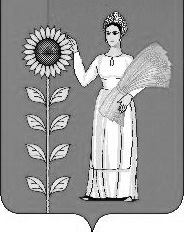 